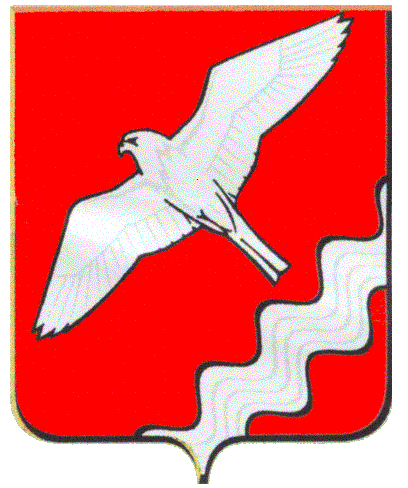 АДМИНИСТРАЦИЯ МУНИЦИПАЛЬНОГО ОБРАЗОВАНИЯКРАСНОУФИМСКИЙ ОКРУГПОСТАНОВЛЕНИЕот «02» апреля 2018г.  № 274г. Красноуфимск     С целью вовлечения молодежи в социальную практику и формирование ее общественной созидательной активности,  а также пропаганды ценностей здорового образа жизни, социально-ответственного поведения, активной гражданской позиции,во исполнение подпрограммы 7 «Развитие добровольческого (волонтерского)движения в Свердловской области»региональной программы «Реализация молодежной политики и патриотического воспитания граждан в Свердловской области до 2024 года», утвержденной  Постановлением Правительства Свердловской области № 1047-ПП от 29.12.2017г, руководствуясь ст. 26,31Устава Муниципального образования Красноуфимский округПОСТАНОВЛЯЮ:         1. Утвердить положение о волонтерском движении на территории Муниципального образования Красноуфимский округ «От чистого сердца» (Приложение №1).         2. Назначить ответственных за реализацию волонтерского движения МКУ по работе с молодежью «Центр детско-подростковых и молодежных клубов», Комитет по физической культуре, спорту и молодежной политики Администрации Муниципального образования Красноуфимский округ.         3. Настоящее постановление опубликовать  на официальном сайте Муниципального образования Красноуфимский округ.4.Контроль за выполнением постановления возложить наР.В. Родионова,заместителя главы Администрации МО Красноуфимский округ  по социальным вопросам.Глава МО Красноуфимский округ				О.В. РяписовО волонтерском движении на территории Муниципального образования Красноуфимский округ «От чистого сердца»